Français: locuteur natifAnglais : courant (lu, écrit & parlé à un niveau proche de locuteur natif)Espagnol : lu (bon) et parlé (correct) ; autres langues romanes – dont Latin : correctAllemand : notionsInformatique : maîtrise de MS Office, Adobe Acrobat, Publisher et des logiciels de TAO SDL Trados et MemoQHobbies: Musique (accordéon), dessin, écriture (nouvelles, poésie, etc.)Gilles Osvald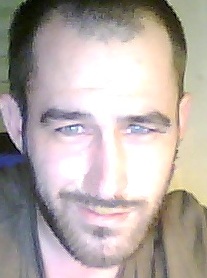 Traducteur Fr-FR<->en-EN/USEMPLOIS & TRAVAUX RÉCENTSDepuis Janvier 2010 et jusqu’aujourd’huiTraducteur indépendant dans des spécialités diverses, incluant les domaines pharmaceutique, informatique, linguistique, littéraire, psychologique, du marketing et de la recherche. Détail disponible sur demande.Juin 2010 –Novembre 2011Consultant Linguistique pour Appen/Butler Hill, compagnie dont le principal client est une célèbre multinationale de l’informatique (une Clause de Confidentialité m’interdit d’être plus précis).Juillet 2010 – Avril 2011Co-écriture, correction et aide à la conception du livre Memories of Retrocity, avec Bastien Lecouffe–Deharme. Ce roman graphique de 100 pages est édité aux éditions du Riez – première édition de 500 exemplaires épuisée.Janvier 2008 – Novembre 2009Professeur indépendant de français et d’anglais à Reading, Angleterre. Je donnais à quatre étudiants de l’université de Reading des cours en linguistique et en littérature, pour les langues française et anglaise.Septembre 2006 – Juin 2007Assistant d’éducation – Lycée Arago, 4 pl. de la Nation, Paris XIIFORMATIONSept. 2005 – Juin 2006MASTER Recherche de Lettres, Spécialisé en Langues et Littérature Comparées, Europe & FrancophonieUniversité de Haute Bretagne Rennes 2 (35) & University of Reading, Reading, Berkshire (Royaume Uni)Mention : Très BienSept. 2004 – Juin 2005MAITRISE de Lettres ModernesUniversité de Haute Bretagne Rennes 2 (35)Mention : Très BienSept. 2003 – Juin 2004LICENCE de Lettres Modernes & Français Langue EtrangèreUniversité de Haute Bretagne Rennes 2 (35)Mention : BienSept. 2001 – Juin 2003DEUG de Lettres ModernesUniversité de Haute Bretagne Rennes 2 (35)Mention : Assez BienSept. 1999 – Juin 2000BACCALAURÉAT Série Scientifique, Lycée Jean Monet, Aurillac (France)Mention : Assez Bien;LANGUES, HOBBIES & AUTRES